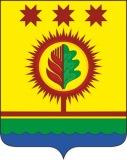 О проведении III Межрегионального фестиваля-конкурса чувашского народного творчества «Эпир чаплă ăруран» («Мы из знатного рода»)В целях сохранения, развития и пропаганды чувашского, национальных обычаев и традиций чувашского народа, расширения культурно-информационного пространства между субъектами Российской Федерации администрация Шумерлинского муниципального округа  п о с т а н о в л я е т:1. Провести III Межрегиональный фестиваль-конкурс чувашского народного творчества «Эпир чаплă ăруран» («Мы из знатного рода») 16 апреля 2022 года на базе Егоркинского сельского Дома культуры в Шумерлинском муниципальном округе среди фольклорных коллективов самодеятельного  народного творчества и солистов культурно-досуговых учреждений, работающих в жанре чувашского фольклора, мастеров декоративно-прикладного искусства Чувашской Республики и регионов Российской Федерации.2. Утвердить:2.1. Положение о III Межрегиональном фестиваля-конкурсе чувашского народного творчества «Эпир чаплă ăруран» («Мы из знатного рода») согласно приложению № 1 к настоящему постановлению.2.2. Состав организационного комитета фестиваля-конкурса согласно приложению № 2 к настоящему постановлению.2.3. Состав жюри фестиваля-конкурса согласно приложению № 3 к настоящему постановлению.3. Ответственность за подготовку и проведение III Межрегионального фестиваля-конкурсе чувашского народного творчества «Эпир чаплă ăруран» («Мы из знатного рода») возложить на директора МБУ «Информационно-ресурсный центр культуры Шумерлинского муниципального округа» Михайлину Л.А. 4. Контроль за исполнением настоящего постановления возложить на заведующего сектором культуры и архивного дела администрации Шумерлинского муниципального округа Николаеву Н.В.Врио главы  администрации Шумерлинского муниципального округа                                                   Т.А. Караганова                                                                                                                         Приложение № 1 к постановлению администрации Шумерлинского муниципального округаот  ___.___.2022 № ___Положение III Межрегионального фестиваля-конкурса чувашского народного творчества «Эпир чаплă ăруран» («Мы из знатного рода»)Общие положения1.1. Ш Межрегиональный фестиваль-конкурс чувашского народного творчества «Эпир чаплă ăруран» («Мы из знатного рода») (далее – Фестиваль-конкурс), проводится в соответствии с постановлением администрации Шумерлинского муниципального округа в рамках Года культурного наследия народов России в Российской Федерации и Года, посвященного выдающимся землякам в Чувашской Республике.1.2.Настоящее Положение определяет цели и задачи, порядок проведения, содержание Фестиваль-конкурса, требования к его участникам.2. Цели и задачи2.1. Целью Фестиваля-конкурса проводится в целях популяризации чувашской народной песни, чувашских национальных традиций.  2.2. Задачами Фестиваля-конкурса являются:- стимулирования интереса к изучению и сохранению нематериального и материального наследия Чувашии, - создания условий для творческого общения и обмена опытом работы фольклорных коллективов и мастеров декоративно-прикладного искусства, - формирования у населения устойчивого интереса к народным традициям, выявления новых процессов и направлений, стилей, техник в творчестве мастеров,- возрождения, сохранения и развития традиционного декоративно-прикладного искусства,  патриотического воспитания детей.Учредители и организаторы3.1. Учредитель Фестиваля-конкурса:Администрация Шумерлинского муниципального округа Чувашской Республики3.2. Организаторами являются: -   и архивного дела администрации Шумерлинского муниципального округа;- МБУ «Информационно-ресурсный центр культуры Шумерлинского муниципального округа» (далее - МБУ «ИРЦК ШМО»);- Руководитель народного фольклорного коллектива «Шанчак» муниципального бюджетного учреждения  «Информационно-ресурсный центр культуры Шумерлинского муниципального округа».Порядок и сроки подачи заявок.4.1. Фестиваль-конкурс проводится  16 апреля 20202 года на базе  Егоркинского сельского Дома культуры по адресу:  Чувашская Республика,  Шумерлинский  район, д. Егоркино,  ул. 40  лет Победы, д. 21 «а». Начало  – в 11.00 ч.4.2. Материалы для участия в Фестивале-конкурсе необходимо направить в формате PDF (с подписью и печатью) и WORD (обязательно) до 17.00 час. 11 апреля 2022 г.:- по эл.почте: mila.romanova.1976@list.ru или  shumircka04@cap.ru4.3. Подготовку и проведение Фестиваля-конкурса осуществляет оргкомитет.4.4. Конкурсная программа выступлений участников составляется и утверждается оргкомитетом фестиваля-конкурса на основании полученных заявок и выставляется на официальном сайте МБУ «ИРЦК Шумерлинского муниципального округа» не позднее 17 ч. 00 мин. 13 апреля 2022 г. Мастера декоративно-прикладного искусства представляют заявку для участия по аналогии (Приложение № 1 к настоящему Положению).4.5. Основная информация о проведении конкурса-фестиваля размещается на официальном сайте МБУ «ИРЦК ШМО» в информационно-коммуникационной сети «Интернет»: http://shumircka.rchuv.ru/, страничках МБУ «ИРЦК Шумерлинского муниципального округа» в социальных сетях ВКонтакте и Инстаграм (https://vk.com/public195055655,  https://www.instagram.com/mbu_irck/)  Условия приема участников.5.1. Для участия в Фестивале - конкурсе приглашаются фольклорные коллективы самодеятельного  народного  творчества и солисты культурно-досуговых учреждений Чувашской Республики и регионов Российской Федерации.5.2. Участниками III Межрегионального фестиваля-конкурса фольклорных коллективов «Эпир чаплă ăруран» («Мы из знатного рода») могут стать мастера художественных промыслов, занимающиеся различными видами декоративно-прикладного творчества, направленных на сохранение и развитие народных традиционных  ремесел Чувашской Республики: вышивка, ручное кружево, ткачество, керамика, бисероплетение,  лозоплетение, художественная резьба по дереву, валяние валенок, костюмы, выполненные в народных традициях и прочие народные художественные промыслы и ремесла, любые работы и изделия: аппликация и т.д.5.3. Возраст участников – от 18 лет и старше.5.4.  Конкурсантам необходимо представить в МБУ «ИРЦК ШМО»– заявку установленного образца (приложение № 1 к настоящему Положению);- копию платежного документа, подтверждающего оплату организационного взноса (приложение № 2 к настоящему Положению)- краткую творческую характеристику коллектива (произвольной формы) или мастера ДПИ;- цветную фотографию коллектива (солиста, дуэта и т.д.) или мастера ДПИ.(Заявки, высланные позже указанного срока рассматриваться не будут!) 5.5. Требования к конкурсному материалу:- конкурсанты исполняют 1 (одно) произведение своего района, в которых отражена местная манера исполнения.  Время выступления не больше 5 минут.- мастера, занимающиеся различными видами изобразительного и декоративно-прикладного творчества, представляют не более 5 работ. В течение часа мастера ДПИ должны продемонстрировать изготовление представленного на конкурс работы. Оборудование и материалы, необходимые для демонстрации изготовления работы иметь с собой.5.6. Победители 2020 года (Гран-При, 1 место) к участию в Фестивале-конкурсе не допускаются.5.7.Заявка на участие в Фестивале-конкурсе является согласием на обработку, использование и передачу персональных данных. При этом:5.6.1. Организаторы гарантируют обеспечение сохранности базы данных участников от несанкционированного доступа.5.6.2. Организаторы  гарантирует, что персональные данные участников Конкурса будут использованы только для целей организации и проведения указанных конкурсных мероприятий.5.6.3. Согласие на обработку персональных данных действует до момента завершения  всех действий, связанных с организацией и проведением мероприятий Фестиваля-конкурса в соответствии с настоящим Положением. Условия проведения Фестиваля-конкурса могут видоизменится в связи с эпидемиологической обстановкой  в связи короновирусной инфекцией COVID-19.Критерии оценки.6.1. Выступления участников, исполнителей фольклора, оцениваются в категориях:- солисты;- малые ансамбли (дуэты, трио, квартеты); - ансамбли (до 10 человек).   6.2  Оценка мастеров выставки-конкурса декоративно-прикладного искусства проводится по следующим номинациям:- изделия из глины;-изделия из текстиля;- валяние;- резьба и роспись по дереву;- вышивка нитками, лентами, бисером; - куклы ручной работы; - роспись по стеклу, дереву; - плетение (лоза, лыко, береста); - ткачество;- работа с разными материалами. 6.3. По результатам конкурсных выступлений победителям в каждой номинации присуждаются: звание лауреата с вручением дипломов I, II, III степеней и ценных подарков. Все конкурсанты получают диплом участника. Руководители коллективов получают благодарности.6.4. Жюри имеет право присудить Гран-при (с вручением ценного подарка) конкурса-фестиваля участникам, обладающим яркой творческой индивидуальностью, показавшим высокий уровень исполнительского мастерства.Критерии и оценки выступлений:7.1. Фольклорных исполнителей:- качество  фольклорного материала (художественная ценность репертуара;- отражение в репертуаре местного фольклорного материала;- соответствие стиля, манеры исполнения народной традиции;- художественный и профессиональный уровень представленной программы;- исполнительское мастерство и артистизм участников;- сценическая культура;- соответствие и использование костюмов, музыкальных инструментов. 7.2. Мастеров декоративно-прикладного искусства:-актуальность и оригинальность;-мастерство и своеобразие технического исполнения;-традиционность исполнения. 7.3 Жюри оценивает выступление конкурсантов на закрытом совещании простым голосованием по оценочным листам с максимальной 10 бальной оценкой в целом за выступление и представленные на конкурс изделия ДПИ.  Решение жюри оформляется протоколом, считается закрытой информацией и обжалованию не подлежит. Оценочные листы и комментарии членов жюри являются конфиденциальной информацией, не демонстрируются и не выдаются. Жюри имеет право присуждать не все призовые места, также в каждой номинации  присуждать несколько призовых мест в соответствии с целевой направленностью конкурсной  работы.Оргкомитет и члены жюри оставляет за собой право учредить и вручить дополнительные специальные дипломы и призы участникам и руководителям коллективов.7.4.Церемония награждения проходит в день конкурса.7.5 Протокол конкурса – фестиваля публикуется на официальном сайте в течение 5 рабочих дней после церемонии награждения.7.6 Оргкомитет имеет право использовать и распространять (без выплат гонорара участникам и гостям фестиваля) аудио и видеозаписи, печатной и иного рода продукции, произведенные во время проведения конкурса-фестиваля, и по его итогам.7.7.Контактные данные организаторов:429120, Россия, Чувашская Республика, г. Шумерля, ул. Октябрьская, д.24, каб.10 Тел./факс: (883536) 2-13-15   доб. 125; mila.romanova.1976@list.ru,  shumircka04@cap.ru89603045320 (Романова Людмила Владимировна), 89373936750 (Григорьева Людмила Григорьевна)            Реквизиты для заполнения платежного поручения:Получатель: Муниципальное бюджетное учреждение «Информационно-ресурсный центр культуры Шумерлинского муниципального округа» (МБУ «ИРЦК ШМО»), л/с 20156Ш28120 УФК по Чувашской Республике г. Чебоксары	ОГРН  1062138000154  ИНН 2125006410  КПП 211801001р/сч  03234643975500001500 в Отделении –НБ Чувашской Республики Банка России // УФК по Чувашской Республике г. Чебоксарыкор.сч. 40102810945370000084БИК 019706900 ОКПО  75718301Назначение платежа: КБК 90300000000000000130,903200 указывать «За участие в «Эпир чапла аруран» ОБЯЗАТЕЛЬНО!Финансирование.8.1. Расходы, связанные с организацией Фестиваля-конкурса  и призового фонда,  несут организаторы. 8.2. Транспортные расходы по проезду участников фестиваля-конкурса до места проведения и обратно берет на себя направляющая сторона или сами участники.8.3. Финансирование участия в фестивале-конкурсе солистов, творческих коллективов, мастеров ДПИ, возлагается на отправляющую сторону.Организационный взнос- Сольное исполнение - 350 руб.- Малые ансамбли (дуэты, три,  квартеты) - 600 руб.- Коллектив - 1000 руб. (с коллектива);- мастера декоративно-прикладного искусства – 400 руб.В стоимость организационного взноса входит:участие в фестивале – конкурсе;фестивальное обслуживание;участие в мастер-классах;призовой фонд.Для участия в мастер-классе по изготовлению традиционного сувенира, который пройдет  в день проведения Фестиваля-конкурса (для участников конкурса), организационный взнос увеличивается на 100,0 руб для солистов и каждого участника из малых ансамблей и коллективов. Информация о розыгрыше бесплатного участия в наших группах ВКонтакте и Инстаграм   http://shumircka.rchuv.ru/bannernaya-setj/festivalj-konkurs-s-lyubovjyu-k-pesne  Права и обязанности Оргкомитета фестиваля-конкурса:- осуществляет подготовку и проведение фестиваля-конкурса;
- обеспечивает подведение итогов фестиваля-конкурса;
- обеспечивает информирование о проведении фестиваля-конкурса;
- обеспечивает контроль за соблюдением порядка и условий проведения фестиваля-конкурса;
 - организует награждение победителей фестиваля-конкурса. Приложение № 1к  Положению о  III Межрегиональном фестивале-конкурсе чувашского народного творчества                                               «Эпир чаплă ăруран» («Мы из знатного рода»).ЗАЯВКАна участие в III Межрегиональном фестивале-конкурсечувашского народного творчества «Эпир чаплă ăруран» («Мы из знатного рода»)1. Регион, направляющая организация,  адрес (с указанием индекса), телефон (факс, e-mail)____________________________________________________________________________
____________________________________________________________________________
____________________________________________________________________________2.Ф.И.О.исполнителя (коллектива) или название коллектива (количество участников в коллективе)____________________________________________________________________________
____________________________________________________________________________
____________________________________________________________________________3. Ф.И.О. руководителя, место работы, должность, контактный телефон ____________________________________________________________________________
____________________________________________________________________________
4. Категория (согласно Положения) ____________________________________________________________________________
____________________________________________________________________________
5. В каком учреждении культуры базируется участник (наименование)____________________________________________________________________________6. Программа  выступления  ПРОГРАММАвыступления коллективаУчастие в мастер-классе по изготовлению сувенира (количество участников) ________________________________Настоящим подтверждаю согласие на обработку персональных данных в соответствии с требованиями статьи 9 Федерального закона от 27.07.2006 г. «О персональных данных» № 152-ФЗ.Настоящее согласие действует неопределённое время (или со дня подписания до дня отзыва в письменном виде)Руководитель направляющей организации(подпись, печать если имеется)Приложение № 2к  Положению о  III Межрегиональном фестивале-конкурсе чувашского народного творчества                                               «Эпир чаплă ăруран» («Мы из знатного рода»).Квитанция на оплату за участие в III Межрегиональном фестивале-конкурсе чувашского народного творчества  «Эпир чаплă ăруран» («Мы из знатного рода»).Приложение № 2к постановлению администрации Шумерлинского муниципального округа                                                                                                   № ___  от ____________________.Оргкомитет III Межрегиональном фестивале-конкурсе чувашского народного творчества  «Эпир чаплă ăруран» («Мы из знатного рода»).Николаева Н.В. – заведующий сектором культуры и архивного дела администрации    Шумерлинского муниципального округа;Михайлина Л.А. – директор МБУ «Информационно-ресурсный центр культуры Шумерлинского муниципального округа» (по согласованию);Романова Л.В. – заведующий межпоселенческим социально-культурным объединением МБУ «ИРЦК Шумерлинского муниципального округа» (по согласованию);Кушниренко И.Е. - заведующий передвижным клубным учреждением;Иванова В.Н. -  методист передвижного клубного учреждения;Иванов А.В.– методист по организационно-технической деятельности МБУ «ИРЦК Шумерлинского муниципального округа» (по согласованию);Григорьева Л.Г.- руководитель народного фольклорного коллектива «Шанчак» МБУ ШМО» (по согласованию).Приложение № 3                                                                                                  к постановлению администрации Шумерлинского муниципального округа                                                                                                   № ___  от ____________________.Состав жюриIII Межрегиональном фестивале-конкурсе чувашского народного творчества  «Эпир чаплă ăруран» («Мы из знатного рода»).1. Яковлева В.Н. – заместитель директора по народному творчеству АУ «Республиканский центр народного творчества «ДК тракторостроителей» Минкультуры Чувашии».2. Николаева Н.В. – заведующий сектором культуры и архивного дела администрации Шумерлинского муниципального округа.3. Лаврентьева Светлана Григорьевна - Заслуженный работник культуры Чувашской Республики.4. Тяхмусова С. В. - заведующий отделом традиционного народного творчества творчеству АУ «Республиканский центр народного творчества «ДК тракторостроителей» Минкультуры Чувашии».5. Бурмистрова Л. Ю. - методист по фольклору отдела традиционного народного творчества творчеству АУ «Республиканский центр народного творчества «ДК тракторостроителей» Минкультуры Чувашии».ЧĂВАШ  РЕСПУБЛИКИ     ЧУВАШСКАЯ РЕСПУБЛИКА ÇĚМĚРЛЕ МУНИЦИПАЛЛĂОКРУГĔН АДМИНИСТРАЦИЙĚ  ЙЫШĂНУ___.___.2022 ___ № Çěмěрле хули       АДМИНИСТРАЦИЯ       ШУМЕРЛИНСКОГО   МУНИЦИПАЛЬНОГО ОКРУГА ПОСТАНОВЛЕНИЕ___.___.2022 № ___   г. Шумерля№РепертуарВремяисполненияНеобходимое техническое обеспечение1Форма № ПД-4Форма № ПД-4Форма № ПД-4Форма № ПД-4Форма № ПД-4Форма № ПД-4Форма № ПД-4Форма № ПД-4Форма № ПД-4ИзвещениеУФК по Чувашской Республике (МБУ «ИРЦК Шумерлинского муниципального округа)  УФК по Чувашской Республике (МБУ «ИРЦК Шумерлинского муниципального округа)  УФК по Чувашской Республике (МБУ «ИРЦК Шумерлинского муниципального округа)  УФК по Чувашской Республике (МБУ «ИРЦК Шумерлинского муниципального округа)  УФК по Чувашской Республике (МБУ «ИРЦК Шумерлинского муниципального округа)  УФК по Чувашской Республике (МБУ «ИРЦК Шумерлинского муниципального округа)  УФК по Чувашской Республике (МБУ «ИРЦК Шумерлинского муниципального округа)  УФК по Чувашской Республике (МБУ «ИРЦК Шумерлинского муниципального округа)  УФК по Чувашской Республике (МБУ «ИРЦК Шумерлинского муниципального округа)  (наименование получателя платежа)(наименование получателя платежа)(наименование получателя платежа)(наименование получателя платежа)(наименование получателя платежа)(наименование получателя платежа)(наименование получателя платежа)(наименование получателя платежа)(наименование получателя платежа)2125006410212500641003234643975500001500032346439755000015000323464397550000150003234643975500001500(ИНН получателя платежа)                                                 (номер счета получателя платежа)(ИНН получателя платежа)                                                 (номер счета получателя платежа)(ИНН получателя платежа)                                                 (номер счета получателя платежа)(ИНН получателя платежа)                                                 (номер счета получателя платежа)(ИНН получателя платежа)                                                 (номер счета получателя платежа)(ИНН получателя платежа)                                                 (номер счета получателя платежа)(ИНН получателя платежа)                                                 (номер счета получателя платежа)(ИНН получателя платежа)                                                 (номер счета получателя платежа)(ИНН получателя платежа)                                                 (номер счета получателя платежа)в  Отделение-НБ Чувашской Республики Банка России// УФК по Чувашской Республике г.Чебоксары    БИКв  Отделение-НБ Чувашской Республики Банка России// УФК по Чувашской Республике г.Чебоксары    БИКв  Отделение-НБ Чувашской Республики Банка России// УФК по Чувашской Республике г.Чебоксары    БИКв  Отделение-НБ Чувашской Республики Банка России// УФК по Чувашской Республике г.Чебоксары    БИКв  Отделение-НБ Чувашской Республики Банка России// УФК по Чувашской Республике г.Чебоксары    БИКв  Отделение-НБ Чувашской Республики Банка России// УФК по Чувашской Республике г.Чебоксары    БИКв  Отделение-НБ Чувашской Республики Банка России// УФК по Чувашской Республике г.Чебоксары    БИК019706900 (наименование банка получателя платежа) (наименование банка получателя платежа) (наименование банка получателя платежа) (наименование банка получателя платежа) (наименование банка получателя платежа) (наименование банка получателя платежа) (наименование банка получателя платежа) (наименование банка получателя платежа) (наименование банка получателя платежа)Номер кор./сч. банка получателя платежа Номер кор./сч. банка получателя платежа Номер кор./сч. банка получателя платежа 401028109453700000844010281094537000008440102810945370000084401028109453700000844010281094537000008490300000000000000130,903200__________________________________________                           За участие в «Эпир чапла аруран» 16.04.2022                              __20156Ш28120_90300000000000000130,903200__________________________________________                           За участие в «Эпир чапла аруран» 16.04.2022                              __20156Ш28120_90300000000000000130,903200__________________________________________                           За участие в «Эпир чапла аруран» 16.04.2022                              __20156Ш28120_90300000000000000130,903200__________________________________________                           За участие в «Эпир чапла аруран» 16.04.2022                              __20156Ш28120_90300000000000000130,903200__________________________________________                           За участие в «Эпир чапла аруран» 16.04.2022                              __20156Ш28120_90300000000000000130,903200__________________________________________                           За участие в «Эпир чапла аруран» 16.04.2022                              __20156Ш28120_90300000000000000130,903200__________________________________________                           За участие в «Эпир чапла аруран» 16.04.2022                              __20156Ш28120_90300000000000000130,903200__________________________________________                           За участие в «Эпир чапла аруран» 16.04.2022                              __20156Ш28120_90300000000000000130,903200__________________________________________                           За участие в «Эпир чапла аруран» 16.04.2022                              __20156Ш28120_(наименование платежа)                                                            (номер лицевого счета (код) плательщика)(наименование платежа)                                                            (номер лицевого счета (код) плательщика)(наименование платежа)                                                            (номер лицевого счета (код) плательщика)(наименование платежа)                                                            (номер лицевого счета (код) плательщика)(наименование платежа)                                                            (номер лицевого счета (код) плательщика)(наименование платежа)                                                            (номер лицевого счета (код) плательщика)(наименование платежа)                                                            (номер лицевого счета (код) плательщика)(наименование платежа)                                                            (номер лицевого счета (код) плательщика)(наименование платежа)                                                            (номер лицевого счета (код) плательщика)Ф.И.О плательщика   _____________________________________________________________________Ф.И.О плательщика   _____________________________________________________________________Ф.И.О плательщика   _____________________________________________________________________Ф.И.О плательщика   _____________________________________________________________________Ф.И.О плательщика   _____________________________________________________________________Ф.И.О плательщика   _____________________________________________________________________Ф.И.О плательщика   _____________________________________________________________________Ф.И.О плательщика   _____________________________________________________________________Ф.И.О плательщика   _____________________________________________________________________Адрес плательщика  __________________________________________________Адрес плательщика  __________________________________________________Адрес плательщика  __________________________________________________Адрес плательщика  __________________________________________________Адрес плательщика  __________________________________________________Адрес плательщика  __________________________________________________Адрес плательщика  __________________________________________________Адрес плательщика  __________________________________________________Адрес плательщика  __________________________________________________Сумма платежа______ руб. ___ коп.______ руб. ___ коп.______ руб. ___ коп.______ руб. ___ коп.Сумма платы за услуги _______ руб. _______ коп.Сумма платы за услуги _______ руб. _______ коп.Сумма платы за услуги _______ руб. _______ коп.Сумма платы за услуги _______ руб. _______ коп.Итого______ руб. ___ коп.                     «_____» _______________ 2022г.______ руб. ___ коп.                     «_____» _______________ 2022г.______ руб. ___ коп.                     «_____» _______________ 2022г.______ руб. ___ коп.                     «_____» _______________ 2022г.______ руб. ___ коп.                     «_____» _______________ 2022г.______ руб. ___ коп.                     «_____» _______________ 2022г.______ руб. ___ коп.                     «_____» _______________ 2022г.______ руб. ___ коп.                     «_____» _______________ 2022г.КассирС условиями приема указанной в платежном документе суммы, в т.ч. с суммой взимаемой платы за услуги банка, ознакомлен и согласен.С условиями приема указанной в платежном документе суммы, в т.ч. с суммой взимаемой платы за услуги банка, ознакомлен и согласен.С условиями приема указанной в платежном документе суммы, в т.ч. с суммой взимаемой платы за услуги банка, ознакомлен и согласен.С условиями приема указанной в платежном документе суммы, в т.ч. с суммой взимаемой платы за услуги банка, ознакомлен и согласен.С условиями приема указанной в платежном документе суммы, в т.ч. с суммой взимаемой платы за услуги банка, ознакомлен и согласен.С условиями приема указанной в платежном документе суммы, в т.ч. с суммой взимаемой платы за услуги банка, ознакомлен и согласен.С условиями приема указанной в платежном документе суммы, в т.ч. с суммой взимаемой платы за услуги банка, ознакомлен и согласен.С условиями приема указанной в платежном документе суммы, в т.ч. с суммой взимаемой платы за услуги банка, ознакомлен и согласен.С условиями приема указанной в платежном документе суммы, в т.ч. с суммой взимаемой платы за услуги банка, ознакомлен и согласен.Подпись плательщика _______________________Подпись плательщика _______________________Подпись плательщика _______________________УФК по Чувашской Республике (МБУ «ИРЦК Шумерлинского муниципального округа) _УФК по Чувашской Республике (МБУ «ИРЦК Шумерлинского муниципального округа) _УФК по Чувашской Республике (МБУ «ИРЦК Шумерлинского муниципального округа) _УФК по Чувашской Республике (МБУ «ИРЦК Шумерлинского муниципального округа) _УФК по Чувашской Республике (МБУ «ИРЦК Шумерлинского муниципального округа) _УФК по Чувашской Республике (МБУ «ИРЦК Шумерлинского муниципального округа) _УФК по Чувашской Республике (МБУ «ИРЦК Шумерлинского муниципального округа) _УФК по Чувашской Республике (МБУ «ИРЦК Шумерлинского муниципального округа) _УФК по Чувашской Республике (МБУ «ИРЦК Шумерлинского муниципального округа) _(наименование получателя платежа)(наименование получателя платежа)(наименование получателя платежа)(наименование получателя платежа)(наименование получателя платежа)(наименование получателя платежа)(наименование получателя платежа)(наименование получателя платежа)(наименование получателя платежа)2125006410212500641003234643975500001500032346439755000015000323464397550000150003234643975500001500(ИНН получателя платежа)                                                 (номер счета получателя платежа)(ИНН получателя платежа)                                                 (номер счета получателя платежа)(ИНН получателя платежа)                                                 (номер счета получателя платежа)(ИНН получателя платежа)                                                 (номер счета получателя платежа)(ИНН получателя платежа)                                                 (номер счета получателя платежа)(ИНН получателя платежа)                                                 (номер счета получателя платежа)(ИНН получателя платежа)                                                 (номер счета получателя платежа)(ИНН получателя платежа)                                                 (номер счета получателя платежа)(ИНН получателя платежа)                                                 (номер счета получателя платежа)в  Отделение-НБ Чувашской Республики Банка России// УФК по Чувашской Республике г.Чебоксары  БИК в  Отделение-НБ Чувашской Республики Банка России// УФК по Чувашской Республике г.Чебоксары  БИК в  Отделение-НБ Чувашской Республики Банка России// УФК по Чувашской Республике г.Чебоксары  БИК в  Отделение-НБ Чувашской Республики Банка России// УФК по Чувашской Республике г.Чебоксары  БИК в  Отделение-НБ Чувашской Республики Банка России// УФК по Чувашской Республике г.Чебоксары  БИК в  Отделение-НБ Чувашской Республики Банка России// УФК по Чувашской Республике г.Чебоксары  БИК в  Отделение-НБ Чувашской Республики Банка России// УФК по Чувашской Республике г.Чебоксары  БИК 019706900 (наименование банка получателя платежа) (наименование банка получателя платежа) (наименование банка получателя платежа) (наименование банка получателя платежа) (наименование банка получателя платежа) (наименование банка получателя платежа) (наименование банка получателя платежа) (наименование банка получателя платежа) (наименование банка получателя платежа)Номер кор./сч. банка получателя платежа Номер кор./сч. банка получателя платежа Номер кор./сч. банка получателя платежа 401028109453700000844010281094537000008440102810945370000084401028109453700000844010281094537000008490300000000000000130,903200__________________________________________                        За участие в «Эпир чапла аруран» 16.04.2022                             _20156Ш28120__90300000000000000130,903200__________________________________________                        За участие в «Эпир чапла аруран» 16.04.2022                             _20156Ш28120__90300000000000000130,903200__________________________________________                        За участие в «Эпир чапла аруран» 16.04.2022                             _20156Ш28120__90300000000000000130,903200__________________________________________                        За участие в «Эпир чапла аруран» 16.04.2022                             _20156Ш28120__90300000000000000130,903200__________________________________________                        За участие в «Эпир чапла аруран» 16.04.2022                             _20156Ш28120__90300000000000000130,903200__________________________________________                        За участие в «Эпир чапла аруран» 16.04.2022                             _20156Ш28120__90300000000000000130,903200__________________________________________                        За участие в «Эпир чапла аруран» 16.04.2022                             _20156Ш28120__90300000000000000130,903200__________________________________________                        За участие в «Эпир чапла аруран» 16.04.2022                             _20156Ш28120__90300000000000000130,903200__________________________________________                        За участие в «Эпир чапла аруран» 16.04.2022                             _20156Ш28120__(наименование платежа)                                                            (номер лицевого счета (код) плательщика)(наименование платежа)                                                            (номер лицевого счета (код) плательщика)(наименование платежа)                                                            (номер лицевого счета (код) плательщика)(наименование платежа)                                                            (номер лицевого счета (код) плательщика)(наименование платежа)                                                            (номер лицевого счета (код) плательщика)(наименование платежа)                                                            (номер лицевого счета (код) плательщика)(наименование платежа)                                                            (номер лицевого счета (код) плательщика)(наименование платежа)                                                            (номер лицевого счета (код) плательщика)(наименование платежа)                                                            (номер лицевого счета (код) плательщика)Ф.И.О плательщика   _____________________________________________________________________Ф.И.О плательщика   _____________________________________________________________________Ф.И.О плательщика   _____________________________________________________________________Ф.И.О плательщика   _____________________________________________________________________Ф.И.О плательщика   _____________________________________________________________________Ф.И.О плательщика   _____________________________________________________________________Ф.И.О плательщика   _____________________________________________________________________Ф.И.О плательщика   _____________________________________________________________________Ф.И.О плательщика   _____________________________________________________________________Адрес плательщика  __________________________________________________Адрес плательщика  __________________________________________________Адрес плательщика  __________________________________________________Адрес плательщика  __________________________________________________Адрес плательщика  __________________________________________________Адрес плательщика  __________________________________________________Адрес плательщика  __________________________________________________Адрес плательщика  __________________________________________________Адрес плательщика  __________________________________________________Сумма платежа______ руб. ___ коп.______ руб. ___ коп.______ руб. ___ коп.______ руб. ___ коп.Сумма платы за услуги _______ руб. _______ коп.Сумма платы за услуги _______ руб. _______ коп.Сумма платы за услуги _______ руб. _______ коп.Сумма платы за услуги _______ руб. _______ коп.КвитанцияИтого______ руб. ___ коп.                     «_____» _____________ 2022 г.______ руб. ___ коп.                     «_____» _____________ 2022 г.______ руб. ___ коп.                     «_____» _____________ 2022 г.______ руб. ___ коп.                     «_____» _____________ 2022 г.______ руб. ___ коп.                     «_____» _____________ 2022 г.______ руб. ___ коп.                     «_____» _____________ 2022 г.______ руб. ___ коп.                     «_____» _____________ 2022 г.______ руб. ___ коп.                     «_____» _____________ 2022 г.КассирС условиями приема указанной в платежном документе суммы, в т.ч. с суммой взимаемой платы за услуги банка, ознакомлен и согласен.С условиями приема указанной в платежном документе суммы, в т.ч. с суммой взимаемой платы за услуги банка, ознакомлен и согласен.С условиями приема указанной в платежном документе суммы, в т.ч. с суммой взимаемой платы за услуги банка, ознакомлен и согласен.С условиями приема указанной в платежном документе суммы, в т.ч. с суммой взимаемой платы за услуги банка, ознакомлен и согласен.С условиями приема указанной в платежном документе суммы, в т.ч. с суммой взимаемой платы за услуги банка, ознакомлен и согласен.С условиями приема указанной в платежном документе суммы, в т.ч. с суммой взимаемой платы за услуги банка, ознакомлен и согласен.С условиями приема указанной в платежном документе суммы, в т.ч. с суммой взимаемой платы за услуги банка, ознакомлен и согласен.С условиями приема указанной в платежном документе суммы, в т.ч. с суммой взимаемой платы за услуги банка, ознакомлен и согласен.С условиями приема указанной в платежном документе суммы, в т.ч. с суммой взимаемой платы за услуги банка, ознакомлен и согласен.Подпись плательщика _______________________Подпись плательщика _______________________Подпись плательщика _______________________